   臺南市關廟區公所107年度推動災害防救教育宣導執行成果活動名稱：關廟區松腳里辦公處元旦健走暨防災宣導活動名稱：關廟區松腳里辦公處元旦健走暨防災宣導宣導單位：關廟區公所宣導地點：松腳里聖母廟宣導時間：107年1月1日宣導人數：700人                        成果照片                        成果照片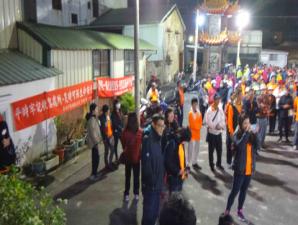 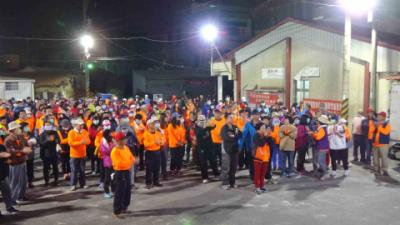 